Ideas, palabras, imágenes 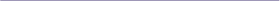 Como los personajes de los textos de ficción, las ideas viven, se mueven, crecen, respiran. Las ideas viven de las ideas. Impulsan a los hombres desde afuera y desde adentro de ellos mismos. Al pensar, los hombres dialogamos con un cosmos de ideas que nos rodean: aplastándonos o alimentándonos, amordazándonos o estimulándonos. Al pensar, los hombres nos hacemos responsables del mundo: todos somos el mundo porque todos lo hemos ido dibujando con nuestros pensamientos. Por las ideas nos relacionamos con el universo. Ellas son nuestra atalaya de él. Más que la realidad, nuestra percepción de la realidad; más que el mundo, nuestra legibilidad del mundo; más que la voz del tiempo, nuestra manera de escuchar el tiempo... Ideas para crear, para discurrir, para imaginar. Ideas que son verdades parciales: síntesis de lo que aceptamos y rechazamos, de lo que asumimos falso o de lo que creemos verdadero. Las ideas son dueñas del secreto del tiempo: en su vivacidad, en su brillo, vive la eternidad de los instantes. Insustituible, definitiva, siempre útil, siempre inteligibilidad viva, lectura, impresión, imagen, recuerdo: una idea... Las ideas son como los ángeles: nos rodean por todas partes, nos acompañan a todos lados, todos podemos ser guiados por ellas, dice Cayetano Delaura, uno de los personajes de la novela de García Márquez, Del amor y otros demonios. Ideas que dibujan el mundo y el tiempo: que nos los muestran, más que como son, como creemos que ellos son o como quisiéramos que ellos fuesen. Todos los hombres, dijo Borges citando a Coleridge, son aristotélicos o platónicos. Aristotélicos son aquéllos que convierten sus ideas en categorías de signos con las cuales entenderse con el universo. Platónicos son los que convierten sus ideas en dibujos de un subjetivo mapa del cosmos. En el primer caso, las ideas son herramientas, fórmulas, asideros; en el segundo, alegorías. Para los aristotélicos, las ideas son la consistente arquitectura de un espacio, por sobre todo, inteligible -o que debe ser convertido en inteligible por la razón humana. Para los platónicos, las ideas conviven muy estrechamente con las intuiciones y las ilusiones; todas dibujan la metaforización de un universo maravillosa e irrealmente inatrapable. De un lado, las ideas son soporte definitivo en la comprensión del cosmos; del otro, hitos del interminable asombro humano. En su libro La metáfora y lo sagrado, Héctor Murena dice que “la única forma de conocimiento es aquella similar a la de los ciegos: por el tacto”. Por el tacto palpamos, percibimos, intuimos. El es intuición que se vuelca en ideas. Ideas que dibujan imágenes. Imágenes que construyen metáforas... Nietzsche habló del “impulso a la elaboración de metáforas, ese impulso fundamental del hombre que no puede ser eliminado ni por un instante porque significaría la eliminación del hombre mismo”. Cada metáfora es una imagen con la cual entender alguna porción del infinitamente vario universo: un dibujo de él a partir de cualquiera de las múltiples razones que habitan en la conciencia humana. Nuestro presente pareciera desdeñar a las palabras. Hoy todo es imagen: efímera, evanescente imagen. El gran desafío de nuestros días es recuperar una sabiduría de la palabra. El tiempo -pasado, presente o por venir-; el otro -distante o cercano, similar o contrario- necesitan ser nombrados. Quizá una de las maneras de entender nuestro presente sea, precisamente, familiarizándonos con las palabras que él pronuncia. Palabras relacionadas a convicciones de precariedad, de tiento. El signo azaroso de nuestra época se dibuja en numerosos imaginarios descritos por términos que nombran la fragilidad, el vacío, la incertidumbre; pero, también, la necesaria solidaridad, la comunicación, la imaginación, la ilusión... La sabiduría de las palabras de nuestros días nos dice que sólo existe un aprendizaje: el del tiempo por conquistar, el del tiempo por merecer. 